DAV HZL SR. SEC. SCHOOL, DARIBATENTATIVE CO-CURRICULAR ACTIVITIES 2022-23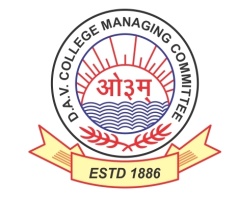 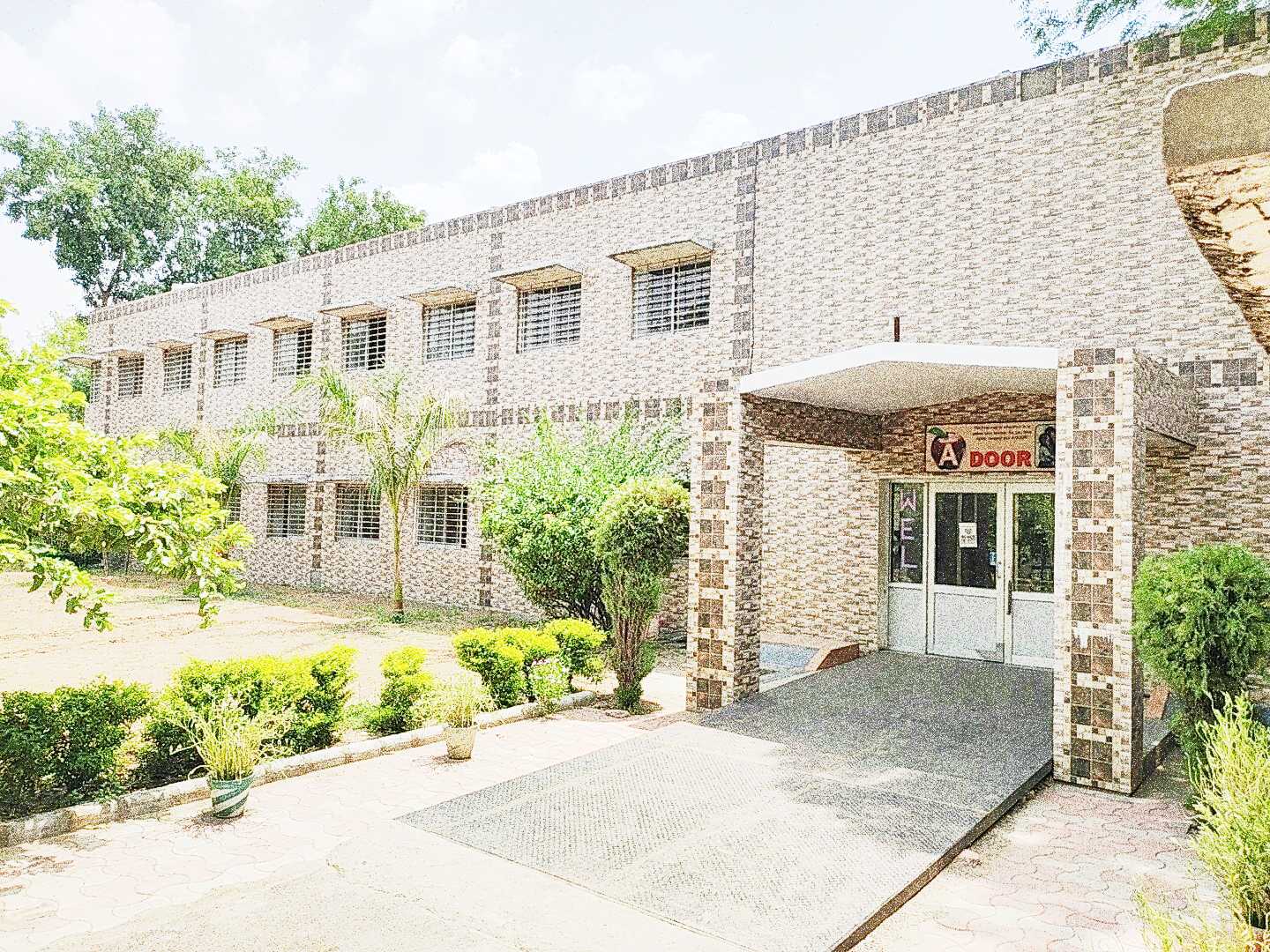 Address : Rajpura-Dariba, Distt. – Rajsamand (Raj.) 313211Contact : (02952)265130			Email : davhzl_dariba@yahoo.com						Website : www.davhzldariba.inDateClassesEvents15/04/23III TO VVI TO VIIIIX TO XII"Beaded Beauty: Exploring the Art of Beadwork"Quelling Art: Exploring Paper Filigree Techniques""Preserving Our Planet: An Environmental Power Point Presentation"29/04/23III TO VVI TO IX"Mastering English Eloquence""Quick Talk: English Extempore"10/05/23Annual function01/07/23III TO VIIArya samaj related movie07/07/23III TO VIIIIX TO XIITrees are poems that the earth writes upon the sky.”Plantation driveInter-house documentary  on exploring Dariba15/07/23III TO VVI TO IX"Script Scribbles: The English Handwriting Challenge"Hindi extempore18/07/23III TO XII"Crowning Moments: The Investiture Ceremony"28/07/23III TO VVI TO X"Articulate Ambitions: The English Speech Contest" Inter-house"Speak Up: The Power of Words"- English Debate Competition (Inter house English debate)19/08/23III TO X"Exploring Society: A Social Science Quiz"02/09/23III TO VVI TO XInter house Hindi speechInter house Hindi debate07/10/23III TO VVI TO VIIVIIIIX TO XIICartooning or Poster making Awareness towards CleanlinessRallyCommunity servicesInter house video making21/10/23III TO VVI TO VIIIInter-house Singing bhajan With musical instrumentShlok Manthan: Delving into the Depths of Sanskrit"04/11/23III TO XII"Sci-Quest: A Journey through the Wonders of Science"18/11/23"Fun Fair Showcase" Exhibition and Fete02/12/23III TO VVI TO IX"The Art of Expression: An English Monologue Competition""Act Out: An English Role play and Skit Competition"23/12/23III TO XII"Maths Mania Quiz"06/01/24III TO V"Mold Your Creativity" Clay Modelling20/01/24III TO V"Proudly Poetic: Celebrating Patriotism"English Poem Recitation27/01/24III TO V"Folded Wonders- Origami Scenery Contest"SubjectPT- IPT- IIEnglishMy Eng. Reader book - Unit  - 1 Animal World L. – I Speak, I Say ….Practice Book -  Nouns My Eng. Reader book - : 2 – Dolphins    Practice Book - 2 Replacing Words                 HindiHkk"kk ek/kqjh  ikB & 1] 2Hkk"kk vH;kl  ikB & 1] 2 Hkk"kk ek/kqjh  ikB & 3] 4 Hkk"kk vH;kl  ikB & 3] 4  MathsCh. – 1 Numbers up to 9999Ch. – 2, 3 EVS/ ScienceChapter – 1 My Body  Ch. – 2, 3 S.St.Chapter - 1 Chapter – 2 & 3Computer Sci.Chapter – 1 Chapter – 2, 3 Moral Edu.ikB & 1] 2ikB & 3 ls 5G. K.Unit –I  SubjectMid Term EnglishMy English Reader book – 3. Dogs   4. At the Zoo,  5. The Canary             6. The Ostriched,    7. The God of RiverPractice Book  - 3. Numbers,   4. Describing Words, 5. Verbs Compositions, Reading for understanding, Writing skills  HindiHkk"kk ek/kqjh % ikB & 1 ls 8 rd Hkk"kk vH;kl % ikB & 1 ls 8 rd MathsChapter – 1 to 6EVS/ ScienceChapter – 1 to Ch. – 5S. St.Chapter  – 1 to 7Computer Sc.Chapter – 1 to 4 Moral Edu.ikB & 1 ls 8G. K.Unit – I to III  Drawing Page No. 2 to 20SubjectPT- IIIEnglishReader Book  – Lesson : 8. Trees are…..    9. Minu and         10. Trees        Practice Book –6. Preposition       HindiHkk"kk ek/kqjh  ikB & 11] 12          Hkk"kk vH;kl  ikB & 11] 12MathsChapter – 8, 9EVS/ ScienceChapter – 6, 7 S.St.Chapter – 8, 9Computer Sc.Chapter – 5 & 6 Moral Edu.ikB & 9] 10G. K.Unit – IVSubjectFinal Term EnglishReader book – Unit-3 Regard for value  Unit-4 Adventure Practice Book – 7. Fixing words,     8. Sentences                                     9. Subject & Predicate   10. Composition Reading for understanding, Writing skills  HindiHkk"kk ek/kqjh  ikB & 9 ls 16  Hkk"kk vH;kl  ikB & 9 ls 16MathsChapter – 7 to Ch. – 12 EVS/ ScienceChapter – 6, 7, 8, 9, 10 S. St.Chapter – 8  to Chapter – 14Computer Sc.Chapter – 5 to 8Moral Edu.ikB & 9 ls 13 rd o vk;Z lekt ds fu;e G. K.Unit – IV to Unit – VIDrawing Page No. – 21 to 40Exam TENTATIVE DATES OF EXAM PT – IFirst week of May, 2023PT- IIFirst week of August, 2023MID – TERMMid September , 2023PT – III Last week of November, 2023FINAL TERM Third Week of February, 2024